ПРОТОКОЛ №заседания комиссии по предупреждению и ликвидации ЧС и ПБ администрации МО «Боханский район» Место проведения: актовый зал в здании администрации муниципального образования «Боханский район» (669311, Иркутская обл., Боханский р-н, ул. Ленина, 83, 1-й этаж).Вел заседание:На заседании присутствовали:Члены комиссии:ПРИГЛАШЕННЫЕ:ПРИСУТСТВУЮЩИЕ:Повестка дня:«О планируемой работе Управления образования в сфере профилактики безопасности детей на водных объектах в ходе летнего сезона 2018 года на территории МО «Боханский район»».По первому вопросу повестки дня выступили: начальник управления образования МО "Боханский район" (Мунхоева Д.Ч.) и старший госинспектор по маломерным судам Осинского инспекторского участка ФКУ "Центр ГИМС МЧС России по Иркутской области" (Коркин Н.Г.).Мунхоева Д.Ч. – в своей информации отметила следующее: управлением образования предусмотрен ряд мероприятий в летний период:Проведение родительских собраний, бесед по контролю за детьми в период летних каникул, особое внимание уделить отдыху детей на водоёмах и напомнить, что купание разрешается только в разрешённых и оборудованных местах и под присмотром взрослых, ни каких игр под водой, такие как «прятки» и т.д.Проведение разъяснительной работы среди детей по правилам поведения на водных объектах, а также мерам безопасности при купании, когда лучше купаться утром или вечером, сколько времени можно находится в воде, какая оптимальная температура воды должна быть, можно ли входить в воду после длительного пребывания на солнце, можно ли нырять в воду с мостов, с лодок и какие могут быть последствия.В данное время можно во всех торговых точках приобрести любые плавсредства от кругов до ласт, от дыхательных трубок до масок любого типа и вида, нередко дети купив данное плавсредство пытаются «нырнуть и дышать через трубку», что может тоже привести к печальным событиям, если не разъяснить ребёнку, как правильно ими пользоваться, не все знают, что при длительном пребывании под водой, не имея возможности возобновить запас кислорода в организме, человек может потерять сознание и погибнуть. Поэтому невыполнение правил поведения на воде во время купания и катания на лодках приводит к несчастным случаям.В летний период в МО «Боханский район» предусмотрено 18 лагерей дневного пребывания с охватом 1800 детей, надо отметить, что в лагерях дневного пребывания не предусмотрено купание детей, но в программе работы лагерей дневного пребывания предусмотрены профилактические мероприятия по предотвращению чрезвычайных случаев и нестандартных ситуаций, а также в летний период будет функционировать загородный лагерь «Чайка» с охватом 240 детей, где предусмотрено купание детей в 2-х плавательных бассейнах с соблюдением всех правил поведения на воде.Во время летних каникул ответственность возлагается на родителей и законных представителей.Коркин Н.Г. – в своей информации отметил следующее: работниками ГИМС составлен график по охвату летних детских оздоровительных лагерей, запланированы занятия с детьми по безопасности на водных объектах в течение всех сезонов. Чтобы не допустить происшествий на водных объектах необходимо проводить профилактические мероприятия.Комиссия по предупреждению и ликвидации чрезвычайных ситуаций и обеспечению пожарной безопасности муниципального образования Боханский район решила:По первому вопросу повестки дня:Информацию начальника управления образования МО «Боханский район» (Мунхоева Д.Ч.) и старшего госинспектора по маломерным судам Осинского инспекторского участка ФКУ «Центр ГИМС МЧС России по Иркутской области» (Коркин Н.Г.) принять к сведению.«О готовности ТП РСЧС МО "Боханский район" к пожароопасному периоду 2018 года, проведению мероприятий, направленных на предупреждение и ликвидацию чрезвычайных ситуаций, связанных с лесными пожарами»По второму вопросу повестки дня выступили: начальник ТУ МЛК Иркутской области по Кировскому лесничеству (Карнаухов М.А.), руководитель межрайонного филиала Кировского участка Министерства лесного комплекса Иркутской области АУ «Лесхоз Иркутской области» (Губин М.А.) и заместитель руководителя ИП "Сыромятников Д.Н." (Гирин А.Н.).Карнаухов М.А. – в своей информации отметил следующее: в рамках подготовки к пожароопасному периоду 2018г Кировским лесничеством была проведена следующая работа:Принято участие в подготовке проекта постановления "О мерах по охране лесов от пожаров на территории МО «Боханский район» в 2018году".со 2 по 5 марта 2018года проведена проверка арендаторов лесных участков  на предмет готовности к пожароопасному периоду.По итогам проверки выявлено следующее:- укомплектованность техникой и инвентарем соответствует действующим нормативам и проекту освоения лесов;- противопожарная техника и инвентарь находится в исправном рабочем состоянии;- среди работников проведен инструктаж по Правилам пожарной безопасности в лесах.2 марта 2018года проведена проверка ПХС – 2 типа Кировского участка межрайонного филиала АУ «Лесхоз Иркутской области» на предмет готовности к пожароопасному периоду. По итогам проверки выявлено следующее: - ПХС -2 типа не укомплектована лесопожарным трактором и бульдозером;- техника готова на 65% (в ремонте находится 1 трактор и 1 автомобиль), на момент проверки запасные части для ремонта данной техники отсутствуют;- нет запаса ГСМ (в наличии 500 литров бензина и 500 литров дизтоплива);- полностью отсутствует запас продуктов питания;-  не проведена вакцинация работников против клещевого энцефалита.При повторной проверке выявлено, что техника отремонтирована, вакцинация и инструктаж проведены.Главам муниципальных образований рекомендуем:- создать и опубликовать нормативно-правовой акт "О введении особого противопожарного режима";- обратить внимание на мероприятия агитационно-пропагандисткого характера среди местного населения.Губин М.А. – в своей информации отметил следующее: по состоянию на 18 апреля 2018 года подготовка к пожароопасному периоду на Кировском участке произведена на 100%. ПХС укомплектована необходимым оборудованием и инвентарем.Проведены торги, заключены договора и приобретены запчасти для ремонта техники на сумму 489 тысяч рублей. На данный момент все пятнадцать единиц лесопожарной техники (12 автомобилей, 3 трактора) отремонтированы и находятся в полной готовности к выезду на ликвидацию лесных пожаров.Создан запас ГСМ в количестве 400 литров дизельного топлива и 400 литров бензина на общую сумму более 33 тыс. рублей.Создан запас продуктов питания в ассортименте на сумму около 100 тысяч рублей.Приобретена спецодежда и спецобувь в количестве 40 комплектов на сумму 85 тысяч рублей.Приобретена противоклещевая вакцина в количестве 24 доз на сумму 11 тысяч рублей. Вакцинация сотрудников проведена.В настоящее время проводится прием сезонных рабочих ПХС в количестве 17 человек.Гирин А.Н. – в своей информации отметил следующее: рабочие, которые будут заниматься тушением лесных пожаров, укомплектованы необходимым оборудованием, спецодеждой и инвентарем.Техника отремонтирована и находится в полной готовности к выезду на ликвидацию лесных пожаров.Комиссия по предупреждению и ликвидации чрезвычайных ситуаций и обеспечению пожарной безопасности муниципального образования Боханский район решила:По второму вопросу повестки дня:Информацию начальника территориального управления МЛК Иркутской области по Кировскому лесничеству (Карнаухов М.А.), руководителя филиала ОГАУ «Ангарское лесохозяйственное объединение» (Губин М.А.), заместителя руководителя ИП «Сыромятников Д.И.» (Гирин А.Н.) принять к сведению.2.Рекомендовать главам сельских поселений:2.1.Заключить договор (соглашение) с владельцами транспортных средств, привлекаемых для целей пожаротушения;2.2.Проводить информирование населения об оперативной обстановке с пожарами и гибелью человека на пожаре, о соблюдении правил пожарной безопасности в быту и на рабочих местах через средства массовой информации (газета "Сельская правда", местный вестник), всеми доступными методами (доска информаций, водонапорные башни, уголки пожарной безопасности, торговые точки и т.д.);2.3.Проводить трансляцию роликов по пожарной безопасности используя мобильные средства громкого речевого оповещения, систему громкого уличного речевого оповещения населения;2.4.Проводить встречи и сходы с населением в населенных пунктах муниципальных образований, на которых разъяснять правила пожарной безопасности и о введенных ограничениях в период установлении на территории Иркутской области особого противопожарного режима;2.5.Информацию о проделанной работе предоставить в срок до 30.04.2018 года председателю КЧС и ПБ администрации МО «Боханский район» (Убугунова С.М.) по электронной почте: kabanovsv62@yandex.ru.3. «О выполнении профилактических мероприятий для обеспечения защиты населенных пунктов, прилегающих к лесным массивам, от перехода лесных пожаров и палов сухой травы».По третьему вопросу повестки дня выступили: глава МО "Бохан" (Чикулева Т.С.), заместитель главы МО "Казачье" (Герасимова Т.Г.), глава МО "Новая Ида" (Иванов М.П.), заместитель главы МО "Олонки" (Федурина Н.А.) и глава МО "Шаралдай" (Батюрова В.А.).Чикулева Т.С. – в своей информации отметила следующее: минерализованная полоса создана в октябре 2017 года, приведены в готовность оборудование и члены ДПД, на пожарную автомашину приняли водителя, в мае 2018 года планируем обновить минерализованную полосу.Герасимова Т.Г. – в своей информации отметила следующее: установлены жилые дома, которые попадают в зону угрозы от лесных пожаров, имеется в готовности мотопомпа и автотракторная техника.Иванов М.П. – в своей информации отметил следующее: во всех населенных пунктах закреплены ответственные за пожарную безопасность, имеется договоренность по подвозу воды для тушения пожаров с собственником ассенизаторской автомашины. Мотопомпы находятся в исправном состоянии, проведены практические испытания по выкачиванию воды.Федурина Н.А. – в своей информации отметила следующее: проведена работа с собственниками земельных участков, прилегающих к лесным массивам, розданы уведомления, памятки. В распространении памяток привлекаются работники "Почта России". минерализованные полосы будут обновлены, когда оттает земля.Батюрова В.А. – в своей информации отметила следующее: созданы минерализованные полосы, земельные участки, прилегающие к лесным массивам очищены от упавших деревьев и сухих сучьев.В конце мая месяца будут обновлены минерализованные полосы.Комиссия по предупреждению и ликвидации чрезвычайных ситуаций и обеспечению пожарной безопасности муниципального образования Боханский район решила:По третьему вопросу повестки дня:Информацию главы МО «Бохан» (Чикулева Т.С.), зам. главы МО "Казачье" (Герасимова Т.Г.), главы МО «Новая Ида» (Иванов М.П.), зам. главы МО «Олонки» (Федурина Н.А.) и главы МО «Шаралдай» (Батюрова В.А.) принять к сведению.Рекомендовать главам сельских поселений проводить профилактические мероприятия для обеспечения защиты населенных пунктов, прилегающих к лесу, от перехода лесных пожаров и палов сухой травы (Создание (обновление) минерализованных полос, скашивание, вывоз мусора с несанкционированных свалок, очистка прилегающей территории от сухих сучьев и порубочных остатков).Рекомендовать главе МО «Бохан» (Чикулева Т.С.) провести очистку минерализованного разрыва в микрорайоне «Южный» от бытового мусора, поваленных деревьев и сухих сучьев.«О необходимости включения д. Булык в перечень населенных пунктов, подверженных угрозе лесных пожаров, на территории Боханского района»По четвертому вопросу повестки дня выступили: Врио начальника отделения отдела надзорной деятельности и профилактической работы по У-ОБО Управления надзорной деятельности ГУ МЧС России по Иркутской области (Яновский В.В.), начальник ТУ МЛК Иркутской области по Кировскому лесничеству (Карнаухов М.А.) и Глава МО «Новая Ида» (Иванов М.П.).Яновский В.В. – в своей информации отметил следующее: согласно Правил противопожарного режима в Российской Федерации п.489. Населенный пункт признается непосредственно примыкающим к лесному участку, если расстояние до крайних деревьев соответствующего лесного участка составляет:а) менее 100 метров от границы населенного пункта, на землях которого имеются объекты капитального строительства с количеством более двух этажей;б) менее 50 метров от границы населенного пункта, на землях которого имеются объекты капитального строительства с количеством этажей 2 и менее.Расстояние от лесного участка до населенного пункта Булык даже визуально меньше 50 метров. В связи с этим считаю необходимым включить населенный пункт Булык, в список населенных пунктов, подверженных лесным пожарам.Кроме этого главой МО «Каменка» были предоставлены паспорта на населенные пункты д.Калашниково (протяженность прилегания к лесному массиву 300 метров), д.Угольная(протяженность прилегания к лесному массиву 200 метров), как подверженные лесным пожарам. В связи с этим считаю необходимым рассмотреть на заседании вопрос о включении данных населенных пунктов в список населенных пунктов, подверженных лесным пожарам с заслушиванием главы администрации МО «Каменка».Карнаухов М.А. – в своей информации отметил следующее: по д. Булык необходимо: первый вариант это - найти юридическое лицо и закрепить за ним линейный объект, второй вариант по границе населенного пункта и лесного массива создать 2 минерализованные полосы шириной не менее 1,4 м каждая расстояние между, которыми должно составлять 6 метров, согласно новых требований Российского законодательства.Иванов М.П. – в своей информации отметил следующее: организуем работу по закреплению юридического лица за линейным объектом.Комиссия по предупреждению и ликвидации чрезвычайных ситуаций и обеспечению пожарной безопасности муниципального образования Боханский район решила:По четвертому вопросу повестки дня:Информацию заместителя главного государственного инспектора У-ОБО по пожарному надзору, подполковника внутренней службы (Сахаров С.А.), начальника ТУ МЛК Иркутской области по Кировскому лесничеству (Карнаухов М.А.) и главы МО «Новая Ида» (Иванов М.П.) принять к сведению.Утвердить перечень населенных пунктов подверженных угрозе лесных пожаров на территории Боханского района (Приложение).Рекомендовать главам сельских поселений, в целях подготовки к лесопожарному периоду 2018 года на каждый населенный пункт, подверженный угрозе лесных пожаров в срок до 27.04.2018 года составить или внести изменения в паспорт пожарной безопасности. Паспорта пожарной безопасности подготовить в 2-х экземплярах, заверенные печатью органа местного самоуправления, подписанные соответствующим должностным лицом и 1 экземпляр направить в ОНД по УОБО.5. «О формировании патрульных, патрульно-маневренных, маневренных и патрульно-контрольных групп»По пятому вопросу повестки дня выступил: начальник ПСЧ-44 (по охране п. Бохан) (Халматов А.Г.).Халматов А.Г. – в своей информации отметил следующее: с целью создания условий для организации работы по профилактике возгораний сухой растительности, как одной из основных причин возникновения природных пожаров, принятия дополнительных мер по предупреждению возникновения ЧС в пожароопасный сезон, сокращение сроков реагирования на чрезвычайные ситуации и происшествия, связанные с природными пожарами (загораниями), усиление мер по защите населенных пунктов, объектов различных видов собственности от угрозы перехода природных пожаров (загораний), усиление работы с населением на территории сельских поселений необходимо создать патрульные, патрульно-маневренные, маневренные и патрульно-контрольные группы.Патрульные группы создаются в населенных пунктах муниципальных образований численностью от 2 до 3 человек из числа специалистов ОМСУ, старост населенных пунктов, общественных деятелей соответствующего населенного пункта (волонтеров).Основными задачами для патрульных групп являются:выявление фактов сжигания населением мусора на территории населенных пунктов сельского поселения, загораний (горения) растительности на территории сельского поселения.проведение профилактических мероприятий среди населения по соблюдению правил противопожарного режима;идентификации термических точек, определение площади пожара, направления и скорости распространения огня;Патрульно-маневренные группы создаются в населенных пунктах муниципальных образований численностью от 4 до 7 человек из числа специалистов ОМСУ, старост населенных пунктов, членов общественных объединений, местного населения (волонтеров).Основными задачами для патрульно-маневренных групп являются:выявление фактов сжигания населением мусора на территории населенных пунктов сельского поселения, загораний (горения) растительности на территории сельского поселения;проведение профилактических мероприятий среди населения по соблюдению правил противопожарного режима;принятие мер по локализации и ликвидации выявленных природных загораний и сжигания мусора, принятие решения о необходимости привлечения дополнительных сил и средств;первичное определение возможной причины его возникновения и выявление лиц виновных в совершении правонарушения, с дальнейшей передачей информации в надзорные органы;идентификации термических точек, определение площади пожара, направления и скорости распространения огня.Маневренные группы создаются в населенных пунктах муниципальных образований численностью не менее 15 человек из числа специалистов ОМСУ, представителей оперативных служб (пожарная охрана, полиция, лесничества и др.), членов общественных объединений, местного населения (волонтеров).Основными задачами для маневренных групп являются:принятие мер для ликвидации отдельных очагов природных пожаров, создающим угрозу населенным пунктам и лесному фонду;оказание содействия оперативным службам по эвакуации населения, скота и материальных ценностей в случае угрозы перехода природных пожаров на населенный пункт.Патрульно-контрольные группы – создаются из представителей надзорных органов МЧС России, МВД России, лесной охраны и общественных организаций. Специалисты групп определяются приказами ведомств, включенных в их состав. Численность группы определяется в каждом конкретном случае индивидуально по решению КЧС и ОПБ муниципального образования, но не менее 4 человек.Основными задачами для патрульно-контрольных групп являются:- проведение надзорно-профилактической деятельности и пресечение фактов незаконной деятельности в лесах;выявление виновных лиц.Реагирование патрульно-контрольных групп осуществляется в соответствии с поступающими оперативными данными о правонарушениях в лесах, а также в рамках профилактических мероприятий по соблюдению закона в области лесных отношений согласно планирующим документам. Специалисты группы выявляют незаконные вырубки (точки лесозаготовок) и вывоза древесины, незаконные пункты приема древесины, устанавливают поджигателей лесов, применяют, в рамках своих полномочий, меры административного и уголовного ресурсов.Комиссия по предупреждению и ликвидации чрезвычайных ситуаций и обеспечению пожарной безопасности муниципального образования Боханский район решила:По пятому вопросу повестки дня:Информацию начальника ПСЧ-44 (по охране п. Бохан) (Халматов А.Г.) принять к сведению.Рекомендовать главам сельских поселений утвердить состав и организовать работу патрульных, патрульно-маневренных групп.Создание патрульных, патрульно-маневренных групп организовать в соответствии с нормативными правовыми актами администраций муниципальных образований;Сведения и копии нормативно-правовых актов по патрульным, патрульно-маневренным группам направить председателю КЧС и ПБ МО «Боханский район» (Убугунова С.М.) на электронный адрес: kabanovsv62@yandex.ru и в ПСЧ-44 (По охране п. Бохан) на электронный адрес: pch44.bokhan@mail.ru.Рекомендовать заместителю начальника отдела - начальнику полиции МО МВД России "Боханский" (Башкатов Д.В.) совместно ОНД по У-ОБО (Сахаров С.А.) и ТУ МЛК ИО по Кировскому лесничеству (Карнаухов М.А.) для усиления правоохранительной деятельности в лесах, с целю выявления в рамках своих полномочий незаконных вырубок и вывоза древесины, незаконных пунктов приема древесины, установления поджигателей лесов в срок до 27 апреля 2018 года:Из представителей МВД России, надзорных органов МЧС России и лесной охраны, создать патрульно-контрольные группы;Специалистов патрульно-контрольных групп определить приказами ведомств, включенных в их состав;Копии приказов направить председателю КЧС и ПБ МО «Боханский район» (Убугунова С.М.).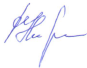 Переченьнаселенных пунктов Боханского района подверженных угрозе лесных пожаровУТВЕРЖДАЮУТВЕРЖДАЮУТВЕРЖДАЮУТВЕРЖДАЮУТВЕРЖДАЮУТВЕРЖДАЮУТВЕРЖДАЮПервый заместитель мэра,Первый заместитель мэра,Первый заместитель мэра,Первый заместитель мэра,Первый заместитель мэра,Первый заместитель мэра,Первый заместитель мэра,председатель комиссии по предупреждению и ликвидации чрезвычайных ситуаций и обеспечению пожарной безопасности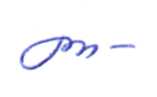 председатель комиссии по предупреждению и ликвидации чрезвычайных ситуаций и обеспечению пожарной безопасностипредседатель комиссии по предупреждению и ликвидации чрезвычайных ситуаций и обеспечению пожарной безопасностипредседатель комиссии по предупреждению и ликвидации чрезвычайных ситуаций и обеспечению пожарной безопасностипредседатель комиссии по предупреждению и ликвидации чрезвычайных ситуаций и обеспечению пожарной безопасностипредседатель комиссии по предупреждению и ликвидации чрезвычайных ситуаций и обеспечению пожарной безопасностипредседатель комиссии по предупреждению и ликвидации чрезвычайных ситуаций и обеспечению пожарной безопасностиС.М. УбугуноваС.М. Убугунова«18»апреляапреля2018года18 апреля 2018 годаВремя: 12:00п. Бохан- Убугунова Софья Михайловна – первый заместитель мэра, председатель комиссии по предупреждению и ликвидации чрезвычайных ситуаций и обеспечению пожарной безопасности администрации муниципального образования «Боханский район».Председатель комиссии:Председатель комиссии:Убугунова Софья МихайловнаПервый заместитель мэра администрации муниципального образования «Боханский районЗаместители председателя комиссии:Заместители председателя комиссии:Халматов Андрей Геннадьевичначальника ПСЧ-44 (по Охране п. Бохан)Секретарь комиссии:Секретарь комиссии:Кабанов Степан ВладимировичГлавный специалист ГО ЧС и ПБ администрации муниципального образования «Боханский район»Баглаева Елена АлександровнаГлава администрации МО «Укыр»Батюрова Вера АлексеевнаГлава администрации МО «Шаралдай»Башкатов Дмитрий ВикторовичЗаместитель начальника отдела - начальник полиции МО МВД России "Боханский"Иванов Максим Петрович Глава администрации МО «Новая Ида»Карнаухов Михаил АнатольевичНачальник территориального отдела Министерства лесного комплекса Иркутской области по Кировскому лесничеству Кустов Сергей ГавриловичНачальник ОГБУ «Боханская станция по борьбе с болезнями животных»Мунхоева Дарима ЧимитдоржиевнаНачальник УО администрации МО «Боханский район»Нефедьев Сергей НиколаевичГлава администрации МО «Олонки»Петрова Наталья БорисовнаГлава администрации МО «Каменка»Попов Пётр АнатольевичНачальник ОКС администрации МО «Боханский район»Прохоров Сергей ИвановичГлава администрации МО «Александровское»Пушкарева Татьяна СергеевнаГлава администрации МО «Казачье»Серёдкина Ирина АлексеевнаГлава администрации МО «Середкино»Скоробогатова Марина ВладимировнаГлава администрации МО «Тихоновка»Таряшинов Алексей МихайловичГлава администрации МО «Тараса»Ткач Александр СергеевичГлава администрации МО «Буреть»Улаханова Анна ИннокентьевнаГлава администрации МО «Хохорск»Чикулева Тамара СпиридоновнаГлава администрации МО «Бохан»Губин Максим АндреевичРуководитель межрайонного филиала Кировского участка Министерства лесного комплекса Иркутской области АУ «Лесхоз Иркутской области»Гирин Андрей НиколаевичЗаместитель руководителя ИП «Сыромятников Д.Н.»Бухашеев Дмитрий КирилловичВрИО начальника полиции общественной безопасности МО МВД России «Боханский»Мягкова Ольга ВладимировнаЗам. главы адм. МО «Александровское»Герасимова Татьяна ГригорьевнаЗам. главы адм. МО «Казачье»Джураева Анна АлександровнаЗам. главы адм. МО «Каменка»Федурина Наталья АлександровнаЗам. главы адм. МО «Олонки»Зайцева Жанна ГеоргиевнаЗам. главы адм. МО «Середкино»Мискевич Наталья НиколаевнаЗам. главы адм. МО «Тихоновка»Тармаев Юрий ВикторовичЗаместитель главного врачаОГБУЗ «Боханская РБ»Яновский Владимир ВикторовичВрио начальника отделения отдела надзорной деятельности и профилактической работы по У-ОБО Управления надзорной деятельности ГУ МЧС России по Иркутской областиПетрова Александра ЕвгеньевнаЗаместитель главного редактора МБУ Боханская редакция районной газеты "Сельская правда"Открытие заседания КЧС и ПБОткрытие заседания КЧС и ПБ12:00-12:05(5 мин.)Оглашение повестки дня, вступительное слово, председателя КЧС и ПБ администрации МО «Боханский район»Убугунова Софья Михайловна«О планируемой работе Управления образования в сфере профилактики безопасности детей на водных объектах в ходе летнего сезона 2018 года на территории МО «Боханский район»»«О планируемой работе Управления образования в сфере профилактики безопасности детей на водных объектах в ходе летнего сезона 2018 года на территории МО «Боханский район»»Докладчик:12:05-12:15(10 мин.)Начальник управления образования МО «Боханский район»Мунхоева Дарима ЧимитдоржиевнаСодокладчик:12:15-12:20(5 мин.)Старший госинспектор по маломерным судам Осинского инспекторского участка ФКУ «Центр ГИМС МЧС России по Иркутской области"Коркин Николай Геннадьевич«О готовности ТП РСЧС МО "Боханский район" к пожароопасному периоду 2018 года, проведению мероприятий, направленных на предупреждение и ликвидацию чрезвычайных ситуаций, связанных с лесными пожарами».«О готовности ТП РСЧС МО "Боханский район" к пожароопасному периоду 2018 года, проведению мероприятий, направленных на предупреждение и ликвидацию чрезвычайных ситуаций, связанных с лесными пожарами».Докладчик:12:20-12:30(10 мин.)Начальник территориального отдела Министерства лесного комплекса Иркутской области по Кировскому лесничествуКарнаухов Михаил Анатольевич;Содокладчики:12:30-12:45(15 мин.)Руководитель межрайонного филиала Кировского участка Министерства лесного комплекса Иркутской области АУ «Лесхоз Иркутской области»Губин Максим Андреевич;Генеральный директор ООО «Лес Ресурс»Резник Михаил Игоревич;Индивидуальный предприниматель ИП «Сыромятников»Сыромятников Дмитрий Николаевич.«О выполнении профилактических мероприятий для обеспечения защиты населенных пунктов, прилегающих к лесным массивам, от перехода лесных пожаров и палов сухой травы».«О выполнении профилактических мероприятий для обеспечения защиты населенных пунктов, прилегающих к лесным массивам, от перехода лесных пожаров и палов сухой травы».Докладчик:12:45-12:55(10 мин.)Глава МО «Бохан»Чикулева Тамара Спиридоновна;Глава МО «Казачье»Пушкарёва Татьяна Сергеевна;Глава МО «Новая Ида»Иванов Максим Петрович;Глава МО «Олонки»Нефедьев Сергей Николаевич;Глава МО «Шаралдай»Батюрова Вера Алексеевна.«О необходимости включения д. Булык в перечень населенных пунктов, подверженных угрозе лесных пожаров, на территории Боханского района»«О необходимости включения д. Булык в перечень населенных пунктов, подверженных угрозе лесных пожаров, на территории Боханского района»Докладчик:12:55-13:05(10 мин.)Заместитель главного государственного инспектора У-ОБО по пожарному надзору, подполковник внутренней службыСахаров Степан АлександровичСодокладчики:13:05-13:10(5 мин.)Начальник территориального управления Министерства лесного комплекса Иркутской области по Кировскому лесничествуКарнаухов Михаил Анатольевич;Глава МО «Новая Ида»Иванов Максим Петрович.«О формировании патрульных, патрульно-маневренных, маневренных и патрульно-контрольных групп»«О формировании патрульных, патрульно-маневренных, маневренных и патрульно-контрольных групп»Докладчик:13:10-13:20(10 мин.)Начальник ПСЧ-44 (По охране п. Бохан)Халматов Андрей ГеннадьевичЗакрытие заседания КЧС и ПБЗакрытие заседания КЧС и ПБ13:20-13:25(5 мин.)Оглашение решения КЧС и ПБ, заключительное слово, председателя КЧС и ПБ администрации МО «Боханский район»Убугунова Софья МихайловнаГлавный специалист ГО ЧС и ПБ, секретарь комиссииС.В. Кабанов.№ п/пНаименование муниципального образованияНаименование населенного пунктаГлава поселенияГлава поселенияMin расст. от границы НП до лесополосы, (м)Подвержены угрозе лесных пожаровПодвержены угрозе лесных пожаровПодвержены угрозе лесных пожаровПункт временного размещенияПункт временного размещенияПункт временного размещения№ п/пНаименование муниципального образованияНаименование населенного пунктаГлава поселенияГлава поселенияMin расст. от границы НП до лесополосы, (м)Жилые дома (ед.)НаселениеНаселениеПункт временного размещенияПункт временного размещенияПункт временного размещения№ п/пНаименование муниципального образованияНаименование населенного пунктаФ.И.О.Контактный телефонMin расст. от границы НП до лесополосы, (м)Жилые дома (ед.)ВсегоИз них детейБаза созданияМестонахождение(адрес)Вмести-мость (чел.)1234567891011ИТОГО:1110067818115401.МО «Олонки»с. ОлонкиНефедьев Сергей Николаевич890251914852093010МБОУ "Олонская СОШ"669341, с. Олонки, ул. Гагарина, 85002.МО «Олонки»д. ЗахаровскаяНефедьев Сергей Николаевич8902519148530144211МБУК "СКЦ МО "Олонки"669341, с. Олонки, ул. Руслана Хомколова, 61503.МО «Шаралдай»д. НашатаБатюрова Вера Алексеевна89526288099101510030МБОУ «Вершининская НШДС»669317, с. Вершина, ул. Советская, 521364.МО «Бохан»п. Бохан м-н «Южный»Чикулева Тамара Спиридоновна89041276311501736893СДК "Северный"669311, п. Бохан, ул. Карла Маркса, 380МБОУ «Боханская СОШ№2»669311, п. Бохан, ул. Школьная, 280МБОУ «Боханская СОШ№1»669311, п. Бохан, ул. Советская, 152105.МО «Казачье»с. КазачьеПушкарева Татьяна Сергеевна890866818875225415МБОУ "Казачинская СОШ"669323, с. Казачье, ул. Больничная, 1А2706.МО «Казачье»д. ТымырейПушкарева Татьяна Сергеевна89086681887405134Логановская начальная школа669323, д. Логанова, ул. Трудовая, 26297.МО «Казачье»д. ЛогановаПушкарева Татьяна Сергеевна890866818873105012МБОУ "Казачинская СОШ"669323, с. Казачье, ул. Больничная, 1А508.МО «Казачье»д. ЕршоваПушкарева Татьяна Сергеевна89086681887108216Ершовская начальная школа669323, д. Ершова, ул. Баранова, 3359.МО «Новая Ида»д. БулыкИванов Максим Петрович89086617414109МБУК СКЦ "Идиночка"669321, с. Новая Ида, ул. Центральная, 4610010.МО «Каменка»д. КалашниковаПетрова Наталья Борисовна8908660239511.МО «Каменка»д. УгольнаяПетрова Наталья Борисовна89086602395